Подключение к Zoom и техническая поддержка заседанийВторник 5 октябряВторник 5 октябряВторник 5 октябряZoom14:0014:30Открытие конференции. Приветствия Жданова О.В. 89065836134 Солосина М.И. 89103474310Маслова М.И.89202173207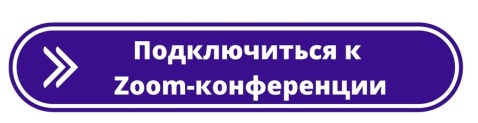 Идентификатор конференции: 252 290 281414:30-17:10Пленарное заседание 1Жданова О.В. 89065836134 Солосина М.И. 89103474310Маслова М.И.89202173207Идентификатор конференции: 252 290 281417:30-19:00Круглый стол «Трансформация институтов в цифровой экономике»Быстрянцева Д.И. 89066789726Солосина М.И. 89103474310Маслова М.И.89202173207Идентификатор конференции: 252 290 281420:00-22:00Виртуальный  торжественный вечер встречВсеИдентификатор конференции: 252 290 2814Среда 6 октябряСреда 6 октябряСреда 6 октября11:30-13:00Мероприятие для студентовЖданова О.В. 89065836134 Быстрянцева Д.И. 89066789726Идентификатор конференции: 252 290 281414:00-16:45Пленарное заседание 2Солосина М.И. 89103474310Маслова М.И.89202173207Идентификатор конференции: 252 290 281417:20-19:00Круглый стол «Профессии как экономический институт»Солосина М.И. 89103474310Маслова М.И.89202173207Филькин М.Е.Идентификатор конференции: 252 290 281420:30-22:00Свободный ZoomВоронова П.А. 89092176900Идентификатор конференции: 252 290 2814Четверг 7 октябряЧетверг 7 октябряЧетверг 7 октября11:30-13:00Мероприятие для студентовЖданова О.В. 89065836134 Быстрянцева Д.И. 89066789726Идентификатор конференции: 252 290 281413:30-15:15Дискуссионная панель «Цифровая экономика и моделирование искусственных сообществ»Жданова О.В. 89065836134 Быстрянцева Д.И. 89066789726Идентификатор конференции: 252 290 281415:40-18:00Пленарное заседание 3Пименова К.А. 89515530855Идентификатор конференции: 252 290 281418:30-20:00Круглый стол «Моделирование духовного мира»Пименова К.А. 89515530855Идентификатор конференции: 252 290 281421:00-22:00Свободный ZoomВоронова П.А. 89092176900Идентификатор конференции: 252 290 2814Пятница 8 октябряПятница 8 октябряПятница 8 октября13:00-15:00Секция 1Ковыршина О.И.89802463171Идентификатор конференции: 963 949 3237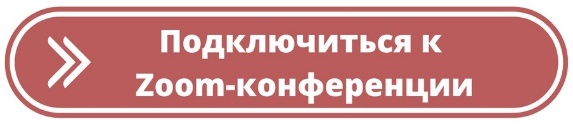 10:00-12:30Секция 2Пименова К.А. 89515530855Идентификатор конференции: 963 949 323715:30-17:15Секция 3Пименова К.А. 89515530855Идентификатор конференции: 963 949 323710:00-12:30Секция 4Маслова М.И.89202173207Идентификатор конференции: 252 290 2814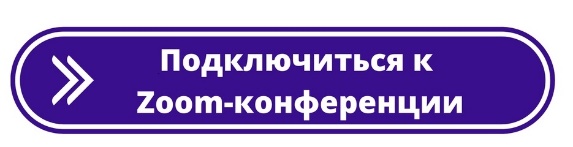 13:00-15:0015:30-17:15Секция 5Быстрянцева Д.И. 89066789726Кириллова И.С.Идентификатор конференции: 252 290 281410:00-12:3013:00-15:0015:30-17:15Секция 6+7Жданова О.В. 89065836134 Филькин М.Е.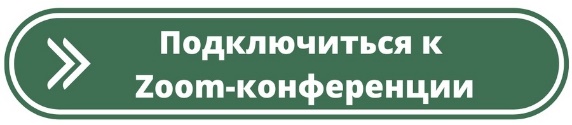 Идентификатор конференции: 204 278 765517:40-19:30Заключительное заседаниеВсеИдентификатор конференции: 252 290 2814